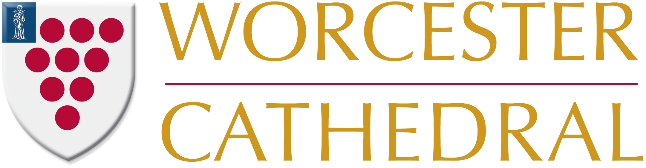 Press Release 29/11/21Worcester Cathedral re-opens after suffering extensive damage in Storm ArwenWorcester Cathedral has re-opened to visitors this morning, following a weekend of disruption after damage was caused by Storm Arwen.The doors re-opened at 10am on Monday morning, with visiting and services restricted to the nave and the cloister, and the shop and café open as usual. 

During the storm on Friday evening, part of a pinnacle from the side of the tower fell through the roof of the north quire aisle. The Cathedral’s staff and professional advisers worked hard and fast to assess the damage and ensure the safety of those visiting the Cathedral. The Dean of Worcester, the Very Reverend Peter Atkinson, said: “A team of experts is on-site conducting investigations and making the affected area of roof water and weather-proof. The nave and cloister are unaffected and open and safe for services and visiting.“The roof’s ribbed vault appears to have buckled under the impact but has not given way. This is a tribute to those unnamed masons who built the east end of the Cathedral in the thirteenth century.“The damage, though serious, is confined to the aisle. The hole in the roof now has a temporary covering. A programme of repair is being planned and a rope access team have today been assessing the tower.“Our plans for Christmas are, at present, able to go ahead, working around the new situation we find ourselves in. “We do not yet know how long the programme of repair will take, nor how much it will cost, and it is the knock-on effect that we cannot account for. We have already lost income over the weekend and are sadly unable to release additional tickets for our popular Christmas Carol and Crib Services as we had planned to this week, as a result of losing capacity in the north transept. “This is a terrible thing to have happened, particularly in the run up to Christmas. Whilst repairs take place, we will be operating under temporary measures designed to maximise our use of the building; but it will take time for us to be back to normal once more. “We are grateful to still have the use of the nave and cloister and are so looking forward to welcoming the community to come together and celebrate Christmas with us here at the Cathedral.“There is a full programme of Christmas events, services and concerts coming up. To help us to enable this to go ahead, and for the Cathedral to continue into the future, please consider making a donation to our Christmas Appeal. We thank you, in advance, for your generosity and support, without which, we would not be able to open our doors.”To donate to the Cathedral’s Christmas Appeal 2021, please visit www.worcestercathedral.co.uk/christmas2021 where you can also find details of upcoming services and concerts. [ENDS]For press enquiries about Worcester Cathedral, please contact sarahbowyer@worcestercathedral.org.uk. Notes to editorsWorcester Cathedral has been a place of Christian worship and prayer for fourteen centuries; the present building dates back to 1084 and is dedicated to Christ and the Blessed Virgin Mary. Described as possibly the most interesting of all England's cathedrals, especially architecturally, Worcester Cathedral was founded in 680. Saint Oswald then built another cathedral in 983, and established a monastery attached to it. Saint Wulfstan began the present building in 1084 replacing the earlier cathedrals.The Cathedral's attractions include King John's Tomb, Prince Arthur's Chantry, the early 12th Century Chapter House, St Wulfstan's Crypt, medieval cloisters, magnificent Victorian stained glass and spectacular views from the top of the Cathedral tower.